Chers parents et mes chers élèves, Vous pouvez me contacter sur mes boîtes mails suivantes : amandine.pouilloux@ac-poitiers.fr ou a.pouilloux@laposte.net Voici le travail du Lundi 11 mai : Rendez-vous lundi après-midi pour une classe virtuelle. Rituels : sur le cahier vertGrammaire : Grammaire : le complément de verbe. Avant de réaliser l’exercice, regarde bien cette vidéo : https://www.youtube.com/watch?v=-AVhLOD9DY8Souligne en orange les compléments du verbe.Cette nuit, j'ai rêvé de ma maîtresse. (de qui ? COI)Mon neveu attend, avec angoisse, les résultats du BAC. (quoi ? COD)Marie ne parle plus à Amandine. (à qui ? COI)Tu cherches toujours tes clés. (Quoi ? COD)Je connais le propriétaire de cette grande maison. (de quoi ? COI)Calculs : à poser et résoudre sur le cahier vertProduction d’écrit : sur le cahier vert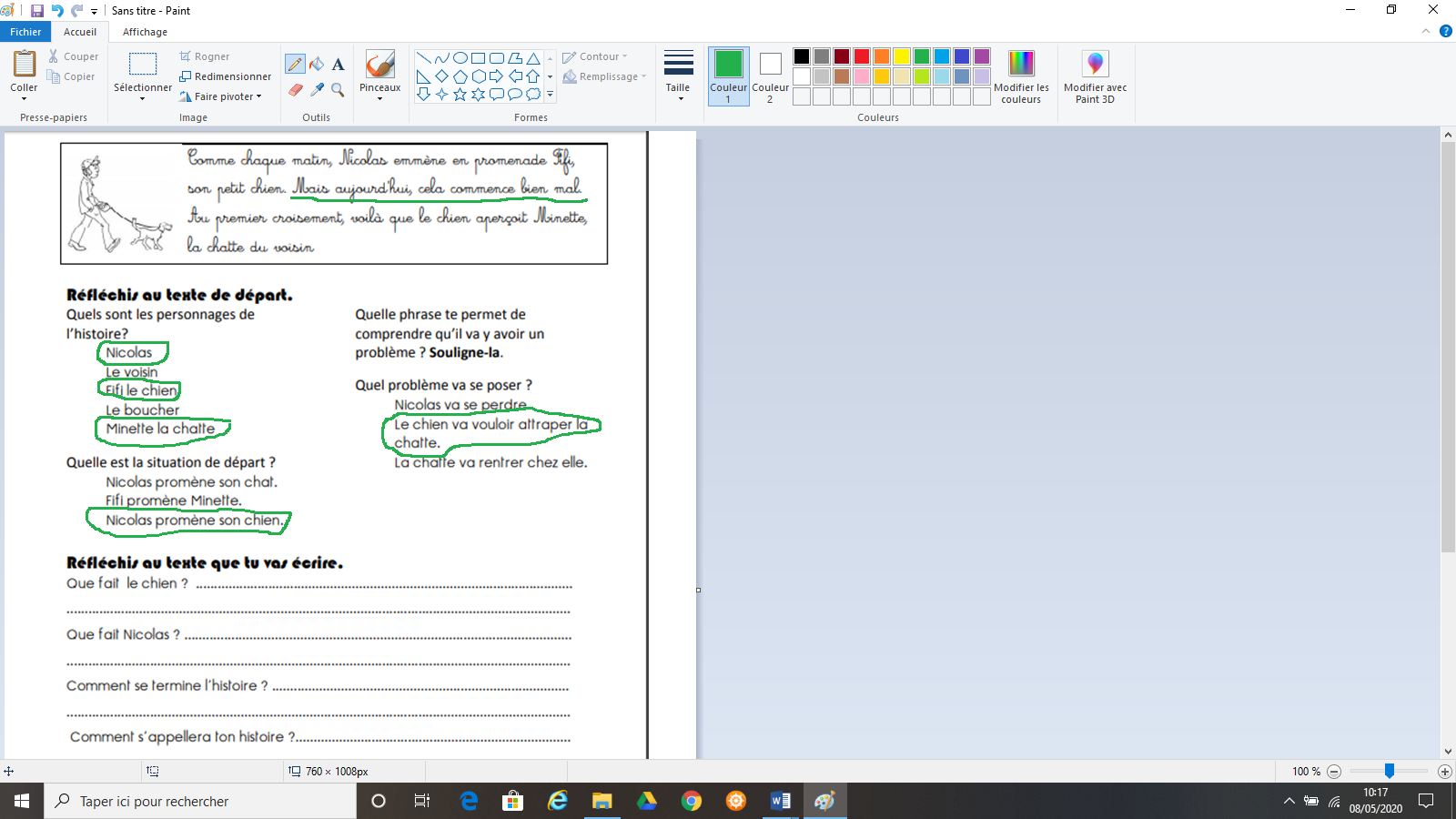 Mathématiques :  Calcul mental : Tables à l’envers : Histoire : Nouvelle séquence en histoire : l’âge industriel. Nous faisons un bon dans le temps car nous passons au  XIXe (19e) siècle. Après avoir lu et observé les documents qui suivent, répondre aux questions suivantes : Quelles sont les conditions de travail des mineurs ? Ce sont des conditions de travail très difficiles. Ils sont sous la terre, ils gagnent peu d’argent, il y a énormément de risque d’accidents. Quels sont les risques du travail à la mine ? Qu’est-ce qu’un « coup de grisou » ? Les risques ce sont les effondrements ou les inondations des galeries souterraines, les émanations de gaz toxiques, le développement de rhumatismes ou maladies respiratoires. Le « coup de grisou » c’est l’explosion accidentelle de gaz dans une mine.  Quelles sont les conditions de vie des mineurs ? Les mineurs ont des conditions de vie désastreuses. Ils sont très peu rémunérés. Toute la famille travaille dans les mines même les enfants. Ils habitent dans des maisons qui ressemblent à des « taudis ». Cm136 155 – 8 953 = 27 202856 257- 26 708 = 829 54912 354 + 32 256 + 9 005 + 495 = 54 11075 536 + 36 805 + 9 309 = 121 650Cm2653 410 – 75 842 = 577 56896 358 742 – 86 253 000 = 10 105 742896 522 + 463 504 + 245 827 + 5 033 + 3 164 + 984 = 1 615 03446 582 007 + 36 008 963 + 7 456 008 = 90 046 9784 x 4= 168 x 9 = 727 x 11 = 774 x 9 = 362 x 2= 45 x 4 = 205 x 7 = 351x 12 = 126 x 12= 726x 2= 129x 10= 904 x 10= 407x 0 = 08 x 1 = 89 x 6 = 54